Муниципальное образование город ТоржокТоржокская городская ДумаР Е Ш Е Н И ЕОб утверждении перечня государственного имущества Тверской области, предлагаемого к передаче из государственной собственности Тверской области в муниципальную собственность муниципального образования городской округ город Торжок Тверской области В соответствии с частью 11 статьи 154 Федерального закона от 22.08.2004              № 122-ФЗ «О внесении изменений в законодательные акты Российской Федерации         и признании утратившими силу некоторых законодательных актов Российской Федерации в связи с принятием Федеральных законов «О внесении изменений               и дополнений в Федеральный закон «Об общих принципах организации законодательных (представительных) и исполнительных органов государственной власти субъектов Российской Федерации» и «Об общих принципах организации местного самоуправления в Российской Федерации», статьей 50 Федерального закона                    от 06.10.2003 № 131-ФЗ «Об общих принципах организации местного самоуправления в Российской Федерации», Постановлением Правительства Российской Федерации               от 13.06.2006 № 374 «О перечнях документов, необходимых для принятия решения о передаче имущества из федеральной собственности в собственность субъекта Российской Федерации или муниципальную собственность, из собственности субъекта Российской Федерации в федеральную собственность или муниципальную собственность, из муниципальной собственности в федеральную собственность или собственность субъекта Российской Федерации», руководствуясь Уставом муниципального образования городской округ город Торжок Тверской области, подпунктом 7.2.6. пункта 7.2. Положения о порядке управления и распоряжения имуществом, находящимся в собственности муниципального образования город Торжок, утвержденного решением Торжокской городской Думы от 19.12.2013 № 219 
(в редакции решений Торжокской городской Думы от 26.03.2014 № 235, от 18.12.2014    № 284, от 18.05.2017 № 84, от 03.09.2020 № 297 и от 20.10.2020 № 8 ), в целях оснащения Центров образования цифрового и гуманитарного профилей «Точка роста» в рамках реализации федерального проекта «Современная школа» национального проекта «Образование», Торжокская городская Думар е ш и л а:Утвердить прилагаемый перечень государственного имущества Тверской области, предлагаемого к передаче из государственной собственности Тверской области в муниципальную собственность муниципального образования городской округ город Торжок Тверской области (далее – Перечень).Администрации муниципального образования городской округ город Торжок Тверской области обеспечить в установленном действующим законодательством Российской Федерации порядке направление в адрес Министерства образования Тверской области предложения о безвозмездной передаче и осуществление юридически значимых действий по передаче из государственной собственности Тверской области в муниципальную собственность муниципального образования городской округ город Торжок Тверской области имущество согласно утвержденному настоящим Решением перечню, в целях его последующего закрепления в установленном порядке за муниципальными бюджетными учреждениями.Настоящее Решение вступает в силу со дня его принятия, подлежит официальному опубликованию и размещению в свободном доступе на официальных сайтах администрации города Торжка и Торжокской городской Думы в информационно-телекоммуникационной сети «Интернет».Председатель Торжокской городской Думы       				      С.А. ДорогушУтвержден решением Торжокской городской Думы от 24.12.2020 № 24ПЕРЕЧЕНЬгосударственного имущества Тверской области, предлагаемого к передаче из государственной собственности Тверской области в муниципальную собственность муниципального образования городской округ город Торжок Тверской области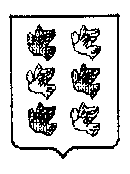 24.12.2020№ 24№ п/пНаименование имущества(объекта основных средств)Количество, шт.Цена, руб.Стоимость всего, руб.1Система виртуальной реальности (шлем виртуальной реальности HTC Vive Focus Plus)183 580,0083 580,0023D-принтер185 675,0085 675,003МФУ (принтер, сканер, копир)HP Laser MFP 137fnw (p/c/s/f , A4, 1200dpi, 20 ppm, 128Mb, ADF40,USB 2.0/Wi-Fi/Eth10/100, AirPrint,1tray 150, cartridge 500 pages in box, repl.SS296C)115 285,8015 285,804Ноутбук мобильного классаLenovo 300e Winbook Gen2 11.6" HD (1366x768) IPS AG , Cel N4100, 4GB LPDDR4 2400, 128GB SSD M.2, Intel UHD, WiFi, BT, Active Pen, 45W USB-C, 3 Cell, Win 10 Pro Academic1432 215,52451 017,285Ноутбук виртуальной реальностиDELL G5-5590 Core i7-9750H/15,6''FHD IPS 144Гц/8GB DDR4 2666МГц/SSD 256GB+1TB 2.5"/NV GTX 1660 Ti (6GB GDDR6)/4cell 60Wh/WiFi/BT/ Win10Home185 910,4085 910,406Фотоаппарат с объективом CanonEOS 2000Dkit 18-55128 862,9628 862,967Штатив для фотоаппарата HAMA Star 106 - 3D11 648,721 648,728Набор сверл по бетону, металлу, дереву набор из 15 штук1680,00680,009Многофункциональный инструмент Dremel 3000-15 (F0133000JL)25926,0011 852,0010Пистолет клеевой Matrix 9301531830,005 490,0011Набор полотен (электролобзик), 5 шт (T111C, T119B, T101B, T118A, T127D)2300,00600,0012Нож канцелярский Attache с фиксатором и металлическими направляющими (ширина лезвия 18 мм)981,00729,0013Полотно для ручного лобзика 130 мм (20 штук в упаковке)9140,001 260,0014Кресло-мешок63330,0019 980,0015Табурет для шахматной зоны6714,004 284,0016Стол для проектной деятельности32936,008 808,0017Стул для проектной зоны61150,006 900,0018Шуруповерт аккумуляторный Вихрь ДА-12Л-2к23843,007686,0019Набор бит Berger 32 предмета (BG-32SB)1799,00799,0020Стержни клеевые 11x100 мм белые 10 штук в упаковке7163,001141,0021Штангенциркуль металлический31574,004722,0022Электролобзик Вихрь ЛЭ-80 (72/9/3)21984,003968,0023Ручной лобзик9452,004068,0024Смартфон HUAWEIPsmartZ 4/64GB117680,0017680,0025Карта памяти Micro SecureDigital 64Gb SanDisk2772,001544,0026Стол для шахмат32108,006 324,0027Комплект для обучения шахматам34550,0013 650,00